EXAMPLE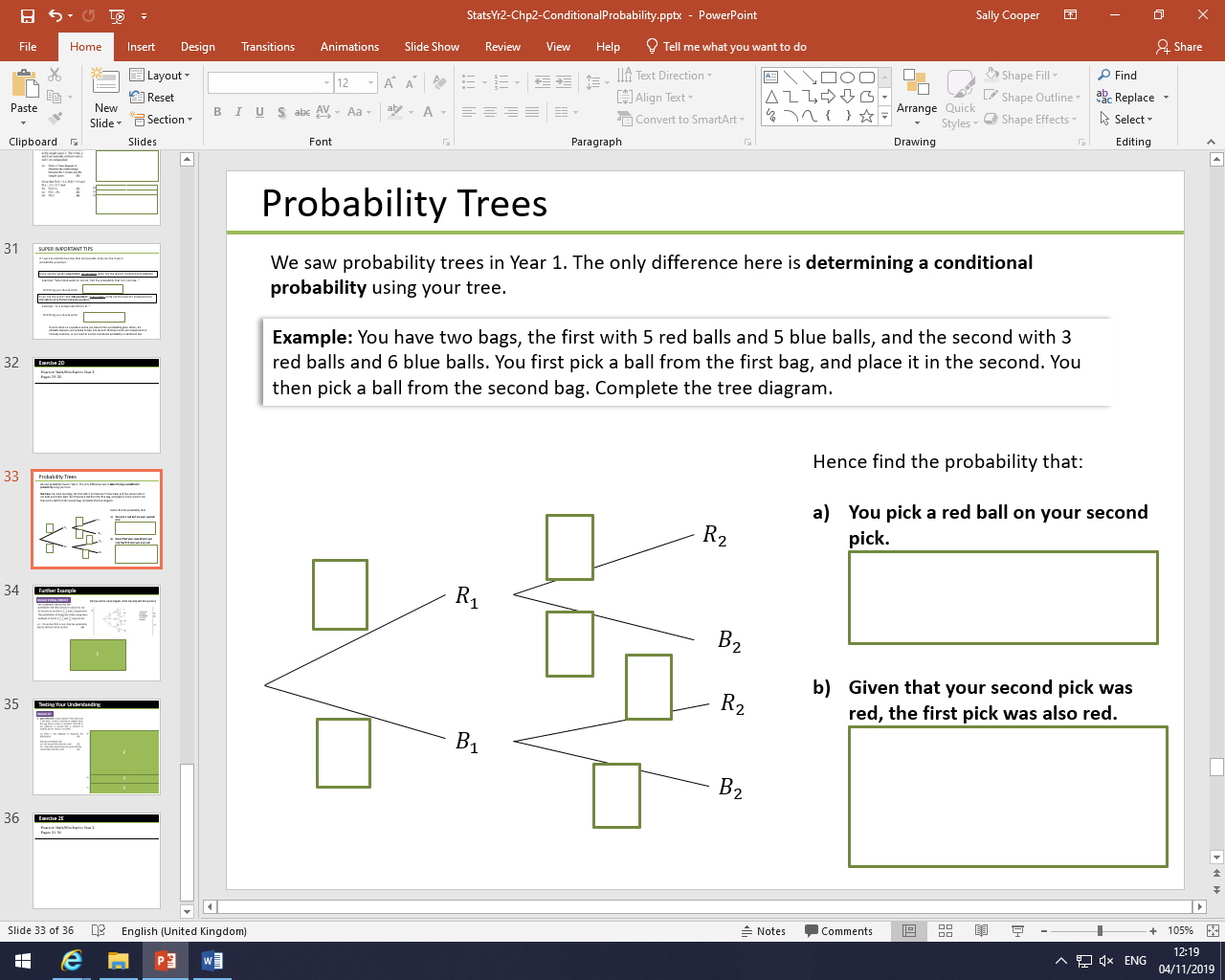 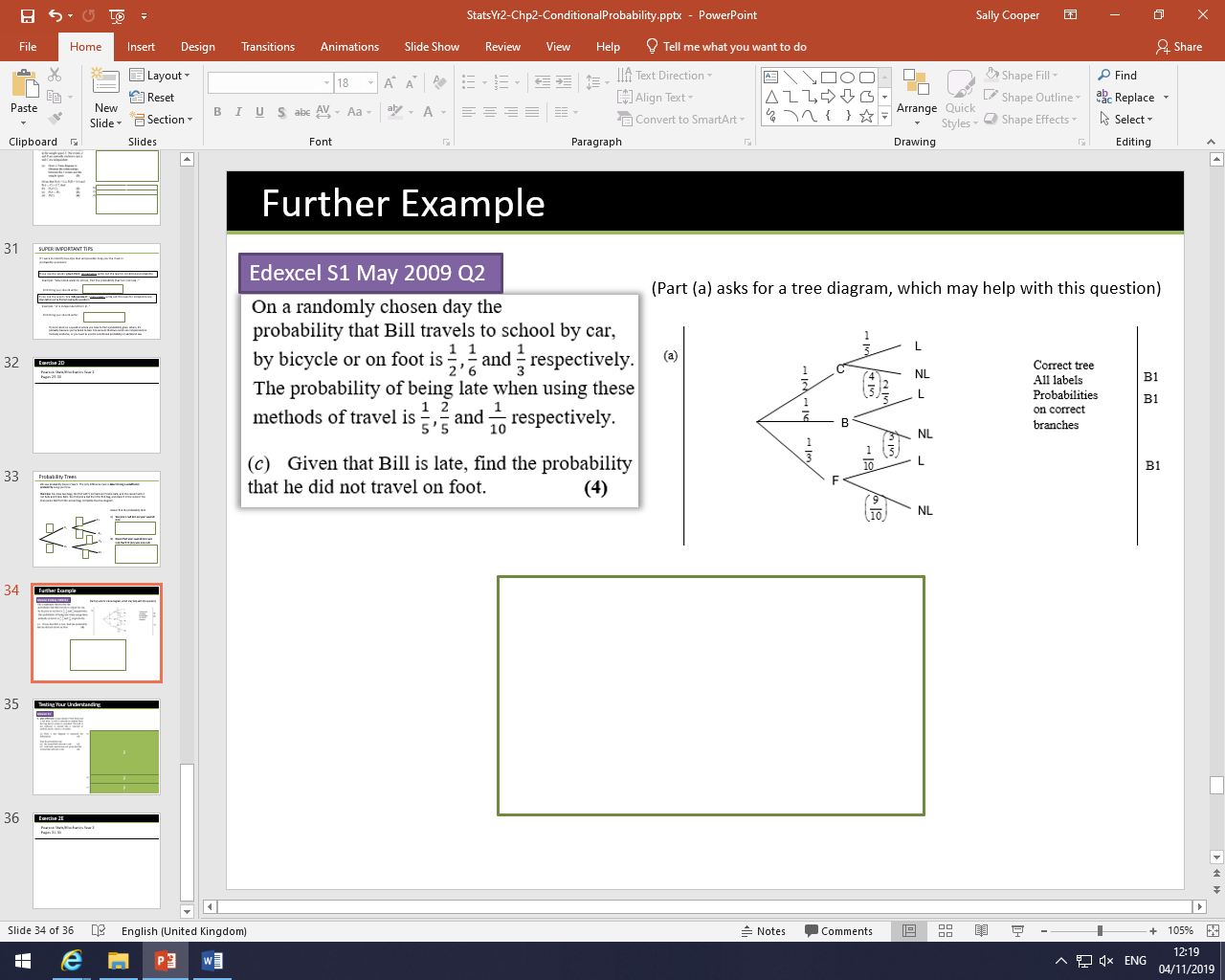 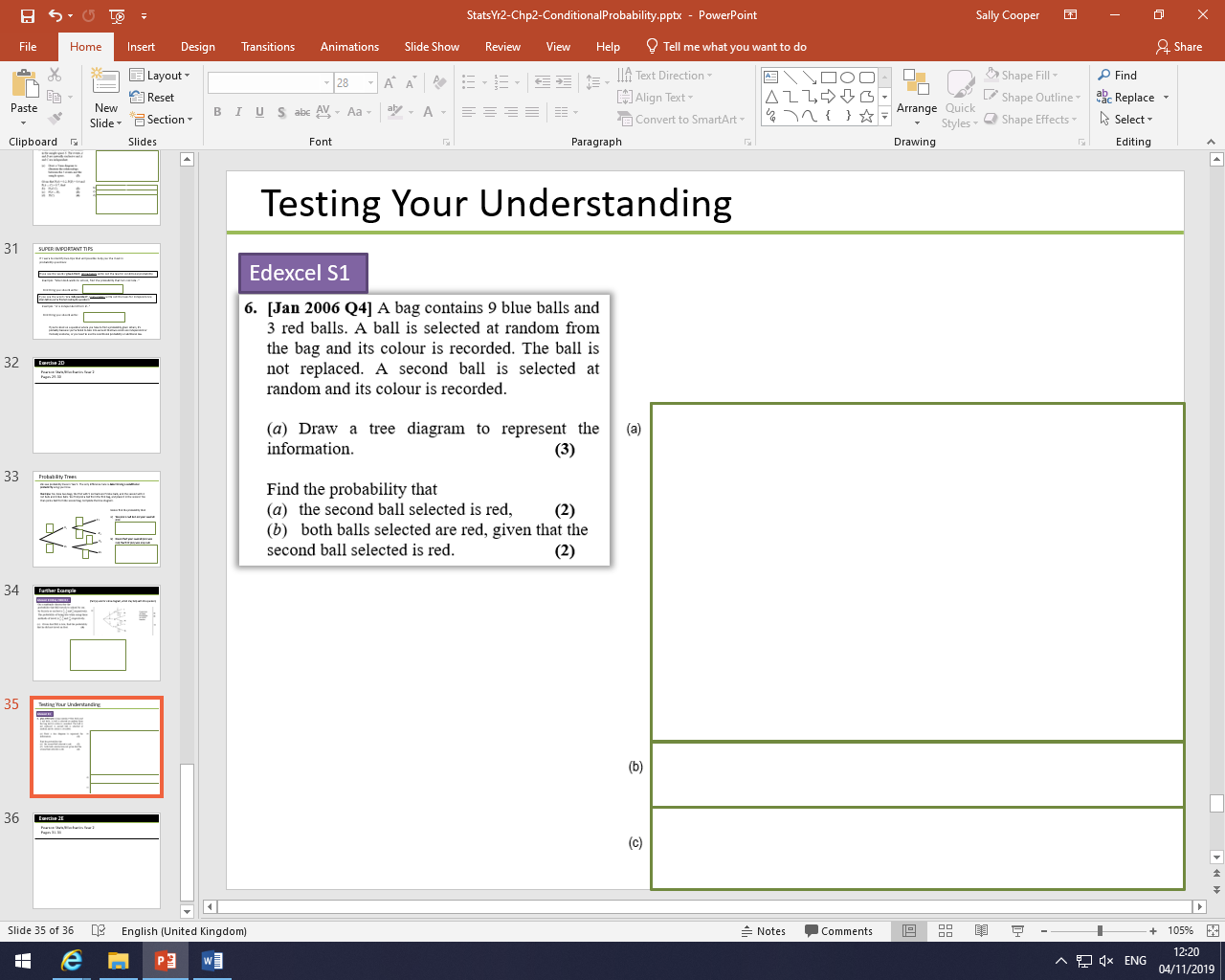 